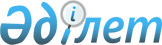 Об установлении поправочных коэффициентов к базовым ставкам земельного налога
					
			Утративший силу
			
			
		
					Решение маслихата города Костаная Костанайской области от 21 апреля 2009 года № 201. Зарегистрировано Управлением юстиции города Костаная Костанайской области 2 июня 2009 года № 9-1-129. Утратило силу решением маслихата города Костаная Костанайской области от 6 октября 2016 года № 77      Сноска. Утратило силу решением маслихата города Костаная Костанайской области от 06.10.2016 № 77 (вводится в действие с 01.01.2017).

      В соответствии с Законом Республики Казахстан от 23 января 2001 года "О местном государственном управлении и самоуправлении в Республике Казахстан", Кодексом Республики Казахстан от 10 декабря 2008 года "О налогах и других обязательных платежах в бюджет (Налоговый кодекс)" и на основании утвержденной Схемы зонирования земель города Костаная, Костанайский городской Маслихат РЕШИЛ: 

      1. Установить поправочные коэффициенты к базовым ставкам земельного налога, согласно приложения (прилагается). 

      2. Признать утратившим силу решение маслихата "Об утверждении Схемы зонирования территории города Костаная с поправочными коэффициентами к базовой ставке земельного налога" от 22 апреля 2005 года № 140 (зарегистрирован в Реестре государственной регистрации нормативных правовых актов № 9-1-5, от 29 апреля 2005 года газета "Костанай", ранее внесены изменения и дополнения решением маслихата от 27 сентября 2006 года № 297 "О внесении изменений и дополнений в решение Маслихата от 22 апреля 2005 года № 140 "Об утверждении Схемы зонирования территории города Костаная с поправочными коэффициентами к базовой ставке земельного налога", зарегистрирован в Реестре государственной регистрации нормативных правовых актов № 9-1-59, от 16 ноября 2006 года газета "Костанай" № 130). 

      3. Настоящее решение вводится в действие по истечении десяти календарных дней после дня его первого официального опубликования.



      СОГЛАСОВАНО:

      Начальник государственного 

      учреждения "Налоговое управление 

      по городу Костанаю Костанайской 

      области Налогового комитета 

      Министерства финансов 

      Республики Казахстан"

      ____________ Ж. Нуржанов

 Поправочные коэффициенты
к базовым ставкам земельного налога
					© 2012. РГП на ПХВ «Институт законодательства и правовой информации Республики Казахстан» Министерства юстиции Республики Казахстан
				
      Председатель сессии, депутат
по избирательному округу № 4

А. Айдосов

      Секретарь городского Маслихата

С. Тукенов
Приложение
к решению маслихата
от 21 апреля 2009 года
№ 201Номер зоны 

Поправочные коэффициенты 

к базовым ставкам земельного налога 

1 

1,50 

2 

1,40 

3 

1,34 

4 

1,30 

5 

1,25 

6 

1,16 

7 

1,10 

8 

1,06 

9 

1,00 

10 

0,5 

